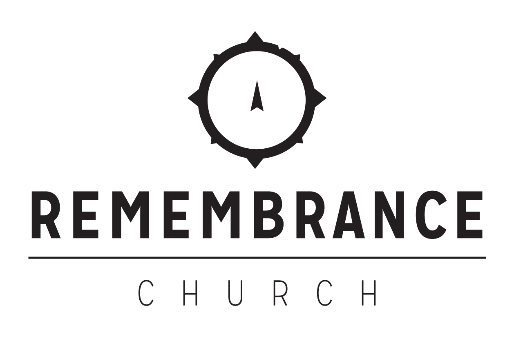 Message ReflectionsSeptember 4, 2022“Almost Too Good to be True”In this week’s sermon, we have looked at an incredible passage from Philippians 3:7-11. As I began the message, I mentioned that this passage would be a great one to explore in more depth. So, I want to present that encouragement to you now. Take some time this week to find a quiet place, open your Bibles to this passage, and just read slowly (perhaps over and over again)—asking the Holy Spirit to encourage and challenge you. There are so many incredible concepts packed into this passage!We focused on one specific verse—and one specific theological truth. This truth feels “almost too good to be true,” yet it is true! Scripture tells us that Jesus’ perfect righteousness is actually given, or “imputed,” to us. In response to that truth, I offer another encouragement to you this week. Take some more time to unpack how Christ’s righteousness has impacted every part of your life. For those who are striving to be “fully devoted,” use the following values to reflect on how Christ’s righteousness has changed (or is changing) every aspect of your spiritual growth.How has Christ’s “Imputed Righteousness” changed the way I……experience Christ in my daily life?…connect with him and others in meaningful ways?…grow in my relationship and knowledge of Him?…serve others with the gifts and experiences that He has given to me?…reach others with the Good News of Jesus? If you would like to discuss anything about this, then please give me a call.Blessings,  Todd 